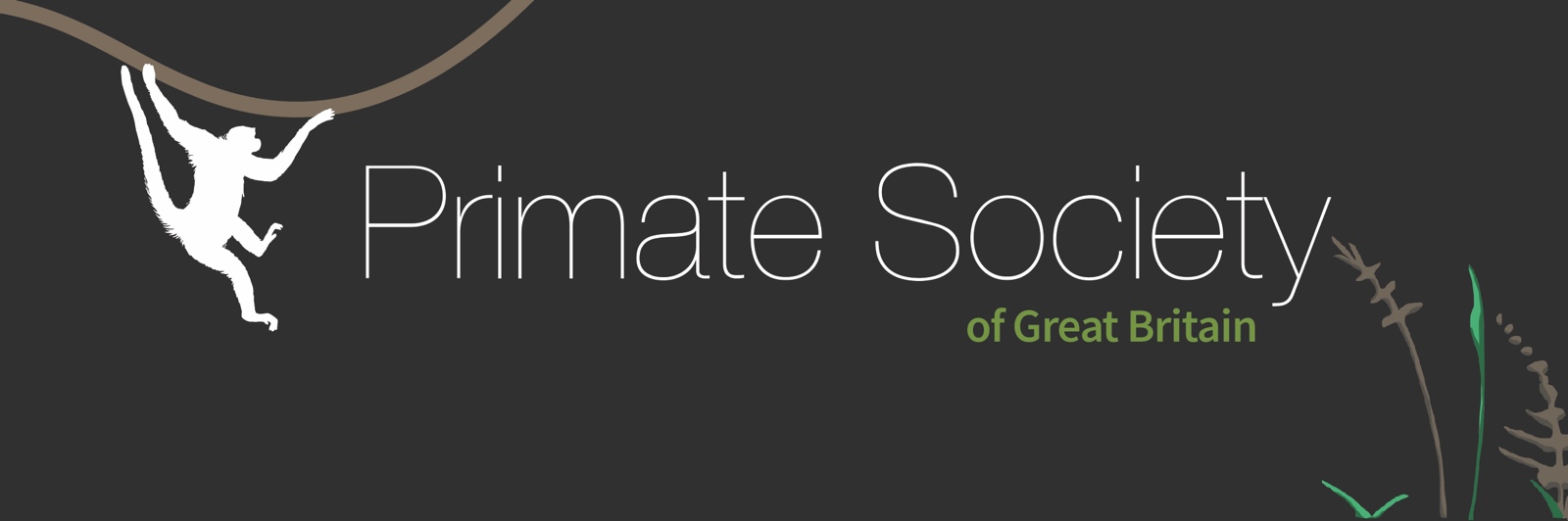 Abstract submission formThe deadline for abstract submission is 30th October 2021Please email this form to meetings@psgb.org with ‘PSGB Winter Meeting’ in the subject header. TitleType your title hereType your title hereAuthors (underline presenting author)Type authors here and underline presenting authorType authors here and underline presenting authorAuthor AffiliationsType all author’s affiliations hereType all author’s affiliations hereCorresponding authorType in full institutional address, telephone contact number, email address of the corresponding authorType in full institutional address, telephone contact number, email address of the corresponding authorAbstract (300 words max)10 pt Arial font. The abstract should state the main objectives, hypothes(es) tested, location of study, species, sample size, results and conclusions in a single paragraph.Abstract (300 words max)10 pt Arial font. The abstract should state the main objectives, hypothes(es) tested, location of study, species, sample size, results and conclusions in a single paragraph.Abstract (300 words max)10 pt Arial font. The abstract should state the main objectives, hypothes(es) tested, location of study, species, sample size, results and conclusions in a single paragraph.Key words  Type up to five key words hereKey words  Type up to five key words hereKey words  Type up to five key words hereType of presentationType of presentationSpeed presentation                      Poster                  Either   Confirm that you have already registered for the PSGB winter meeting Yes/NoConfirm that you have already registered for the PSGB winter meeting Yes/NoConfirm that you have already registered for the PSGB winter meeting Yes/No